Муниципальное   бюджетное  общеобразовательное  учреждениесредняя общеобразовательная  школа № 1 г. Ак-Довурака имени Тамдын-оол Сесенмаа Саятыевны –Героя Социалистического труда_________________________________________________________________________668051 Республика Тыва г. Ак-Довурак ул. Юбилейная, 14 тел/факс  8-39433- 2-10-58 tyva_school_112@mail.ruИнформация об итогах проведения декады, посвященной профессиональному празднику – День Учителя в МБОУ СОШ №1 г. Ак-Довурака имени Тамдын-оол Сесенмаа Саятыевны –Героя Социалистического труда     Во исполнение распоряжения  Министерства Образования и Науки Республики Тыва от 29 сентября 2017г. №1039-у  «Об организационном проведении Дня Учителя в Республике Тыва в 2017 году», на основании приказа №40 от 14 сентября 2017 года «О проведении декады, посвященной профессиональному празднику – День Учителя» по плану работы школы за Октябрь 2017-2018 учебного года.В целях воспитания у учащихся уважительного отношения к учителю, труду педагога, проводились мероприятия:    Педагогический коллектив поблагодарил всех ребят за организацию Дня учителя в школе.Информацию подготовила старшая вожатая: О.В. ОоржакМероприятияФотоотчетАкция «Поздравь учителя»У входа в школу учащиеся выстроили живой коридор, по которому проходили учителя и получали поздравительные открытки от учащихся.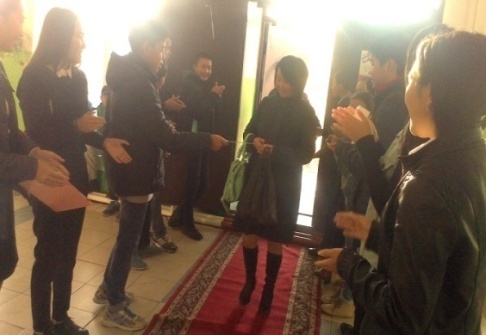 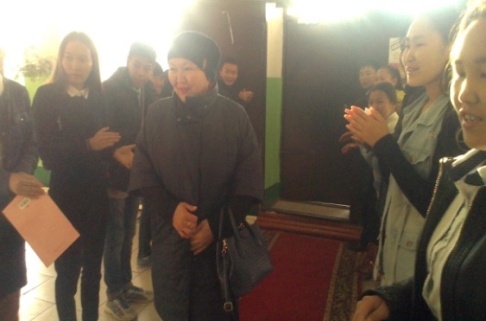 День самоуправленияКо дню самоуправления между учащимися 9-11 классов были заранее распределены обязанности:директор школы: Бавуу Олча Артуровна.зам. директора по УВР – Октее Айдана Аяновна.зам.директора по ВВР – Монгуш Виктория Викторовна.К каждому классу были закреплены учителя-дублеры.Учителя школы были зачислены в состав учащихся 12 класса. Ответственными за классное руководство назначены дублёры – Октее Айдана Аяновна, Сарыглар Диана, Кужугет Диана. 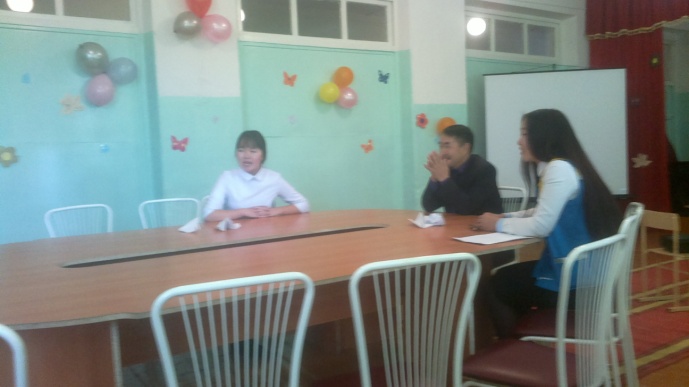 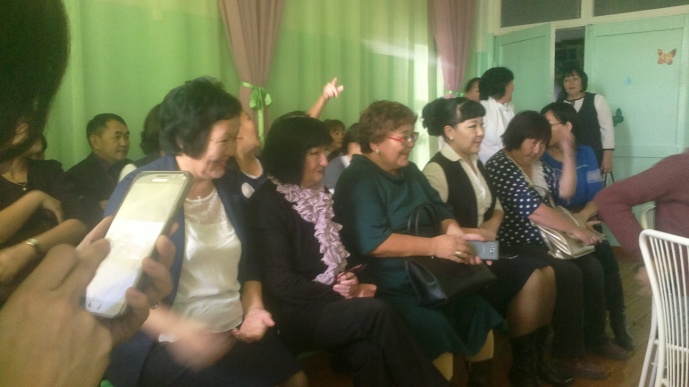 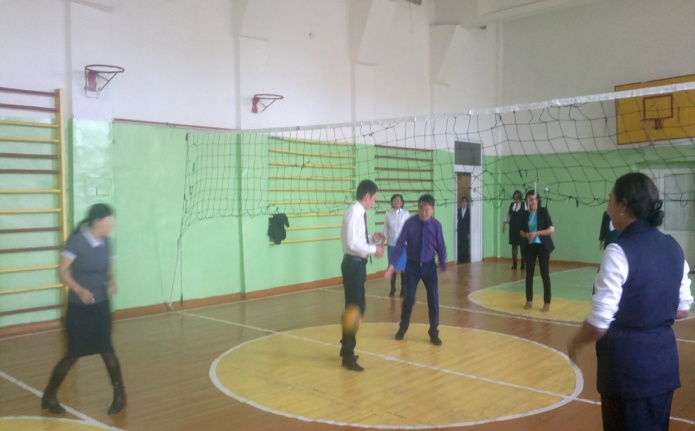 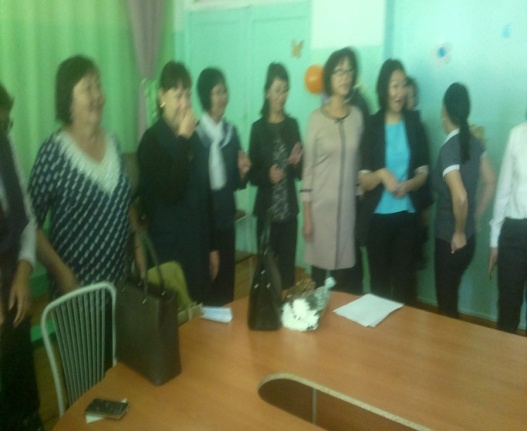 Праздничный концерт «Спасибо, учитель!»Праздничный концерт провели родительский комитет, подготовив для учителей самые разнообразные праздничные номера. Родители читали стихи, пели песни, танцевали.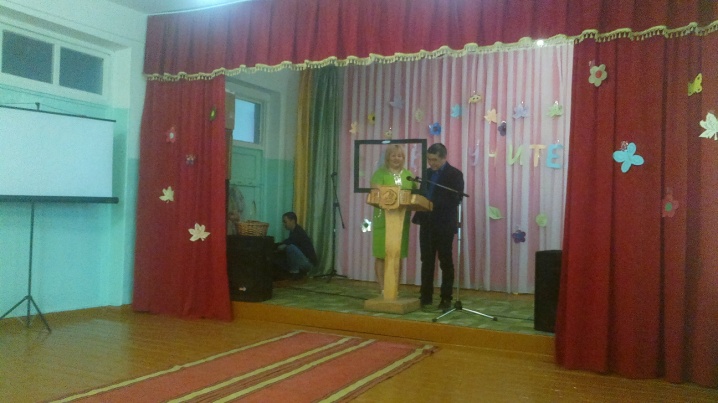 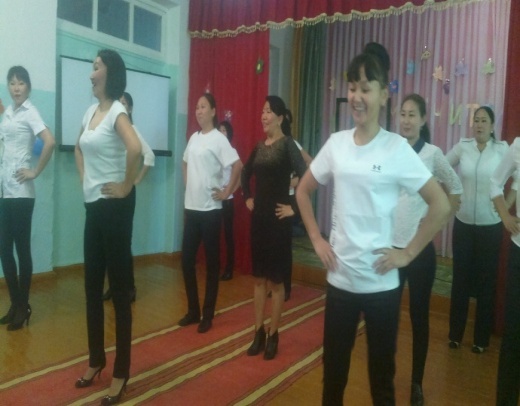 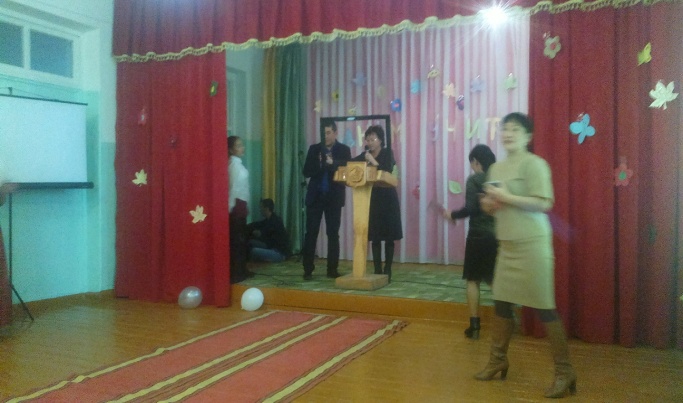 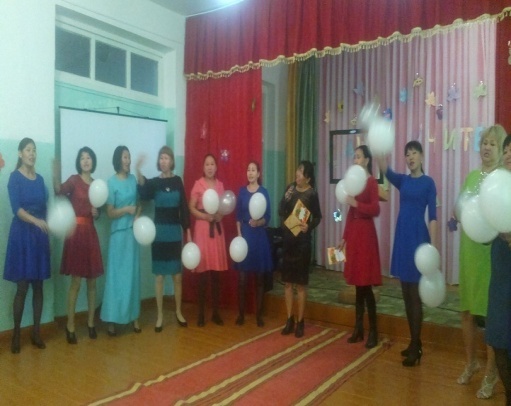 Фуршет для учителейПосле окончания концерта старшеклассники пригласили учителей в фуршет. Учащиеся накрыли праздничный стол с разнообразными блюдами. 